Les Brasseries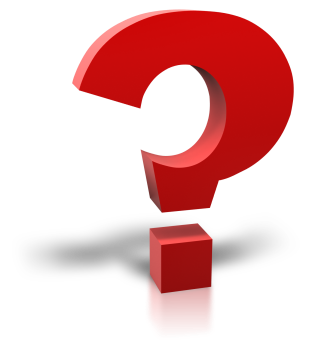 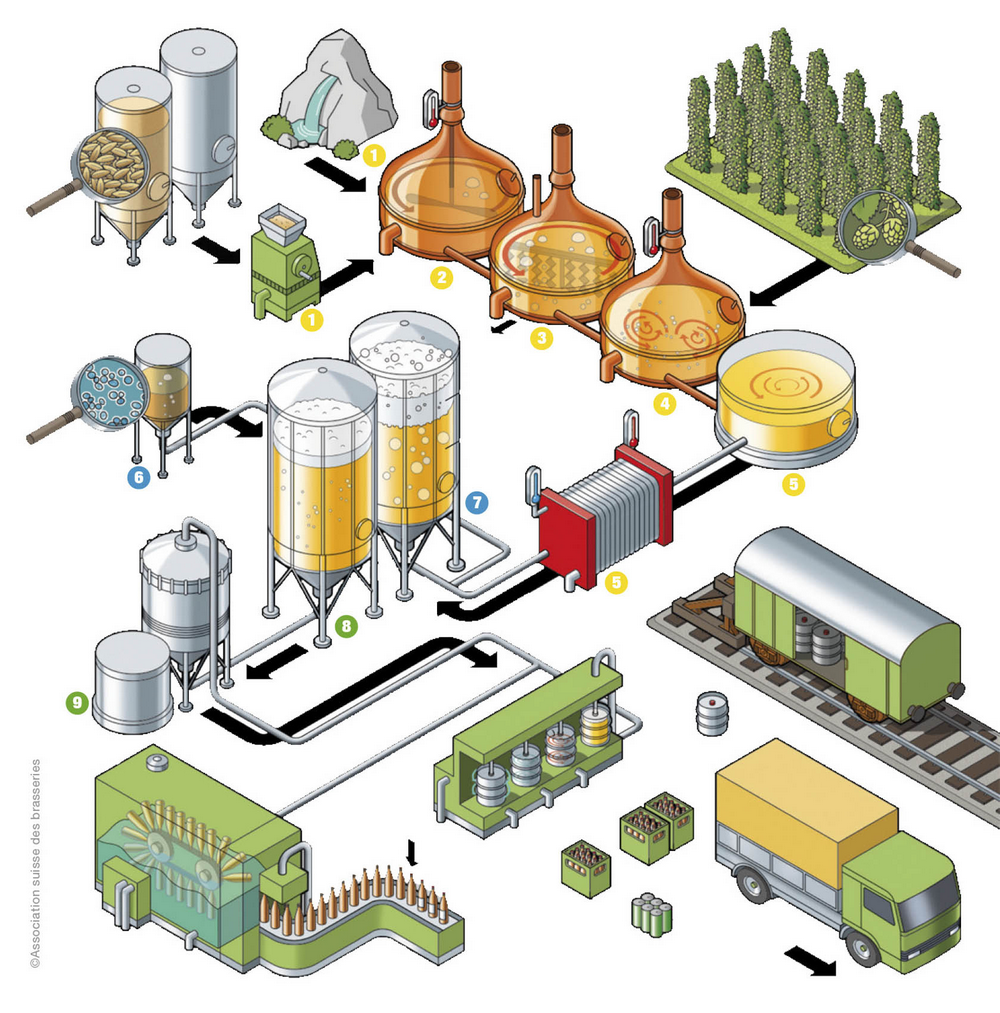 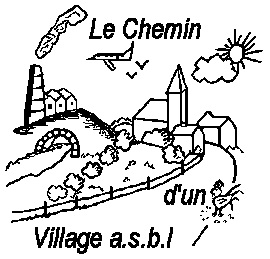 